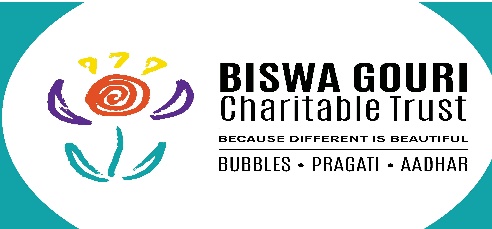 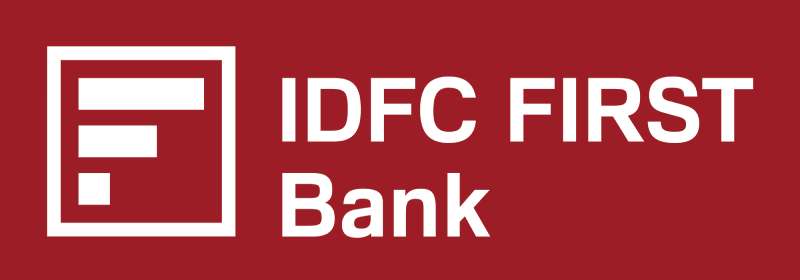 Self-Declaration of Family Income under Scholarship Scheme(To be given by the parent) 2020-2021I _______________________ Father/Mother/Guardian of ___________________, resident of (full address) __________________________________________ do hereby solemnly affirm & declare the following:I am interested for my son/daughter’s enrolment for the academic year_______________The Annual Income of my family from all sources is Rs. ___________________________          (words)___________________________________________________________________________________________________________________________________I declare that I/my wife/ both/are earning Member(s) in my family.I certify that the above information given by me is true. In case this information furnished by me is found false, the financial assistance awarded to my ward may be recovered with penal interest and I will be liable to a legal action against me in accordance with law. In case, there are improvements in economic or social status as mentioned above, I will immediately inform Biswa Gouri Charitable Trust and conclude the scholarship support.Signature of the Parent _________________________                    Questionnaire to be filled by parentsName of child’s Father ___________________________________________________Occupation & Annual Income ____________________________________________Name of the Mother ___________________________________________________Occupation & Annual Income ____________________________________________Residence: Rented / OwnedRelation with the applicant: Are you a single parent: Yes /No Why is the scholarship important? __________________________________________________________________________________________________________________________________Why does the child need scholarship? ________________________________________________________________________________________________________________________________________Has your child received any scholarships previously? If yes, by who, when and what was the amount and the impact of scholarship?___________________________________________________________________________________________________________________________________________________________________________________________________________Please explain in detail about the medical history of the child and the challenges faced__________________________________________________________________________________________________________________________________________________________________________________________________________________Have you applied to any other school/organization before? If yes, please tell us the reason of not choosing those schools/organizations?____________________________________________________________________________________________________________________________________________(Please complete the form and mail it to admin@biswagouri.org/pragati@biswagouri.org)